РЕПУБЛИКА СРБИЈА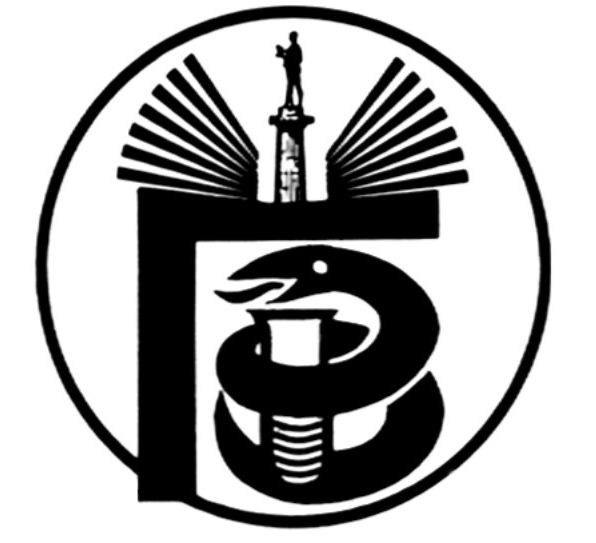 ГРАДСКИ ЗАВОД ЗА ЈАВНО ЗДРАВЉЕ, БЕОГРАД11000 БЕОГРАД, Булевар деспота Стефана 54-аЦентрала: 20 78 600   е-mail: info@zdravlje.org.rs    www.zdravlje.org.rsДиректор – тел: 32 33 976, факс: 32 27 828 email: direktor@zdravlje.org.rsСлужба за правне послове                                            Тел:  20 78 631        Факс:  32 27 828       e-mail: dusica.jovanovic@zdravlje.org.rsЖиро рачун: 840 – 627667 – 91ПИБ 100044907 Матични број 07041152Градски завод за јавно здравље, Београд, на основу члана 63. став 1. Закона о јавним набавкама ("Службени гласник РС", бр. 124/12 (у даљем тексту: Закон)) доноси         V ИЗМЕНУ КОНКУРСНЕ ДОКУМЕНТАЦИЈЕ ЗА ЈН: ОДРЖАВАЊЕ ВОЗИЛА (АУТОМЕХАНИЧАРСКЕ, АУТОЛАКИРЕРСКЕ И АУТОЛИМАРСКЕ УСЛУГЕ)- ЗАМЕНА ДЕЛОВА, ЈН БР. ВНУ 05-II -11/15          У Конкурсној документацији за јавну набавку број ВНУ 05-II-11/15, услуге – ОДРЖАВАЊЕ ВОЗИЛА (АУТОМЕХАНИЧАРСКЕ, АУТОЛАКИРЕРСКЕ И АУТОЛИМАРСКЕ УСЛУГЕ)- ЗАМЕНА ДЕЛОВА, извршене су следеће измене:У партијама 1 и 2, у оквиру дела који се односи на замену резервних делова (у обрасцу 3, обрасцу понуде и обрасцу структуре цене), бришу се ставке (из групе – систем за пренос снаге):Спојница,МењачПогонска полувратила.Наиме, техничком грешком су наведени делови предвиђени као посебне ставке, а у ствари су у питању називи подгрупа.У партији 2, возило OPEL COSMO CARGO F1 1805, WOLOXCF2543018981 се брише, а уместо њега треба да стоји OPEL COMBO ES 1.6D, шасија бр. WOL6VXD1BD9528462.Наиме, техничком грешком у Конкурсној документацији наведено је погрешно возило, те се овом изменом предвиђа другачије.Број шасије за возило OPEL ASTRA 5DRA14 је W0LPD6EC4DGO61176.Наиме, техничком грешком у Конкурсној документацији наведен је погрешан број шасије за предметно возило, те се овом изменом предвиђа другачије.У случају да за неко од предвиђених возила у Конкурсној документацији не постоји конкретни резервни део који је наведен у табели, у поља где се уноси цена треба написати косу црту  ( / ). У осталом делу конкурсна документација остаје непромењена.                                                          О б р а з л о ж е њ е            У Конкурсној документацији за јавну набавку број ВНУ 05-II -11/15, извршена је измена као у диспозитиву, у циљу омогућавања понуђачима да припреме прихватљиве понуде.      Сагласно одредби члана 63. став 1. Закона, Градски завод за јавно здравље, Београд, као Наручилац, извршио је измену наведене конкурсне документације.Комисија за јавну набавку број ВНУ 05-II -11/15       НАПОМЕНА: ПОНУЂАЧИ КОЈИ ПОДНОСЕ ПОНУДЕ ЗА ПАРТИЈЕ 1 И 2, ДОСТАВЉАЈУ ОБРАСЦЕ ПОНУДЕ И СТРУКТУРЕ ПОНУЂЕНЕ ЦЕНЕ, У СКЛАДУ СА ОВИМ ИЗМЕНАМА И УПУТСТВОМ, ТЕ НА ТАЈ НАЧИН И ОБРАЧУНАВАЈУ КОНАЧНУ УКУПНУ ВРЕДНОСТ СВОЈИХ ПОНУДА. У СУПРОТНОМ, ЊИХОВЕ ПОНУДЕ БИЋЕ ОДБИЈЕНЕ КАО НЕОГОВАРАЈУЋЕ. 